Template: Study MaterialInsert the details within the < quotes ><CO>: <22412>: <Java Programming>: <Exception >: <LO1c>: <Study Material>Insert the details within the < quotes ><CO>: <22412>: <Java Programming>: <Exception >: <LO1c>: <Study Material>Insert the details within the < quotes ><CO>: <22412>: <Java Programming>: <Exception >: <LO1c>: <Study Material><Sushama Pawar><02/11/2020><Prof.Vijay Patil >Key wordsException, ,Learning Objective:Students should distinguish the error and exception(if any ) in the given example.Diagram/ PictureKey QuestionsDifference between error and exception  Concept Map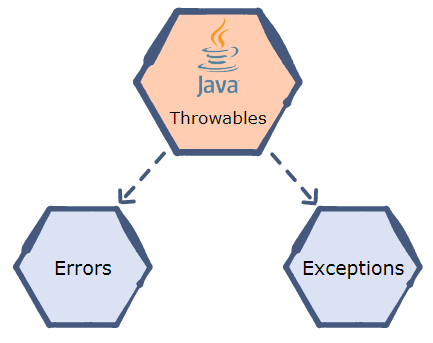 Diagram/ PictureKey QuestionsDifference between error and exception  Both java.lang.Error and java.lang.Exception classes are sub classes of java.lang.Throwable class, but there exist some significant differences between them. java.lang.Error class represents the errors which are mainly caused by the environment in which application is running. For example, OutOfMemoryError occurs when JVM runs out of memory or StackOverflowError occurs when stack overflows.Where as java.lang.Exception class represents the exceptions which are mainly caused by the application itself. For example, NullPointerException occurs when an application tries to access null object or ClassCastException occurs when an application tries to cast incompatible class types.Key Definitions/ FormulasErrors are mistakes that can make program go wrong. Solved word ProblemWrite a program to demonstrate error in program?Example: Incorrect format of selection statements or loops Both java.lang.Error and java.lang.Exception classes are sub classes of java.lang.Throwable class, but there exist some significant differences between them. java.lang.Error class represents the errors which are mainly caused by the environment in which application is running. For example, OutOfMemoryError occurs when JVM runs out of memory or StackOverflowError occurs when stack overflows.Where as java.lang.Exception class represents the exceptions which are mainly caused by the application itself. For example, NullPointerException occurs when an application tries to access null object or ClassCastException occurs when an application tries to cast incompatible class types.Key Definitions/ FormulasErrors are mistakes that can make program go wrong. Solved word ProblemWrite a program to demonstrate error in program?Example: Incorrect format of selection statements or loops Application of Concept/ Examples in real lifeThe real life example of error is used when the frequency of occurrence of an exception cannot be predicted.Link to YouTube/ OER/ videoKey Take away from this LO1c: Student should distinguish the error and exception(if any ) in the given example.Key Take away from this LO1c: Student should distinguish the error and exception(if any ) in the given example.Key Take away from this LO1c: Student should distinguish the error and exception(if any ) in the given example.